Supplementary Figure 3. Cost-effectiveness plane showing the results of the probabilistic sensitivity analysis  QALY: quality-adjusted life year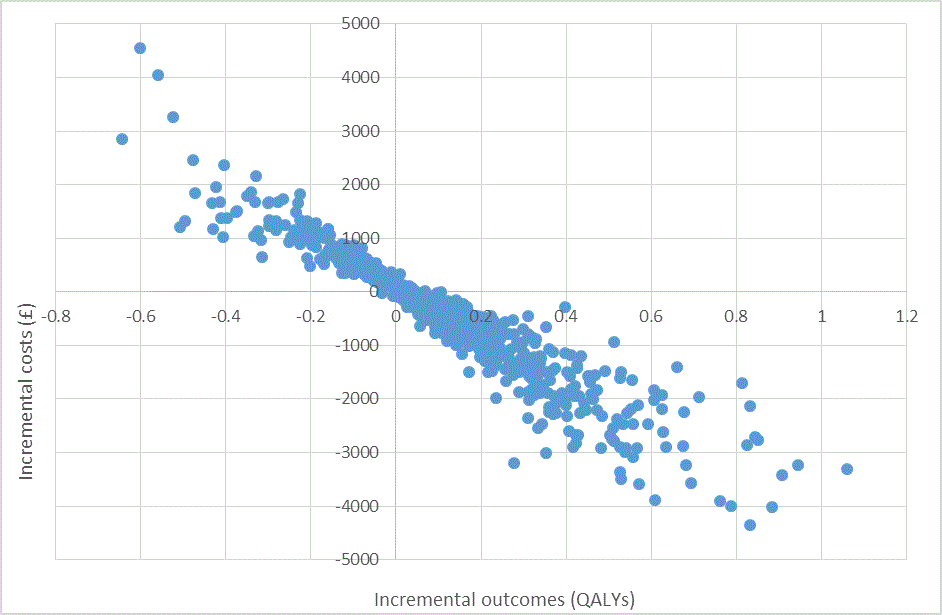 